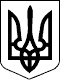 ПРОЕКТВЕЛИКОСЕВЕРИНІВСЬКА СІЛЬСЬКА РАДА
КІРОВОГРАДСЬКОГО РАЙОНУ КІРОВОГРАДСЬКОЇ ОБЛАСТІДВАДЦЯТЬ  П`ЯТА СЕСІЯ ВОСЬМОГО СКЛИКАННЯРІШЕННЯ від    грудня  2018 року                                                                    № с. Велика СеверинкаПро затвердження порядку денного XXV сесії VIII скликання Відповідно до ст. ст. 26,42 Закону України «Про місцеве самоврядування в Україні»,  СІЛЬСЬКА РАДА ВИРІШИЛА:Затвердити наступний порядок денний  XXV сесії VIII скликання:1.Про затвердження порядку денного XXV сесії VIII скликання.2. Про внесення змін до рішення від 22 грудня 2017 року № 274«Про сільський бюджет об’єднаної територіальної громади на 2018 рік».Сільський голова							С.ЛЕВЧЕНКО